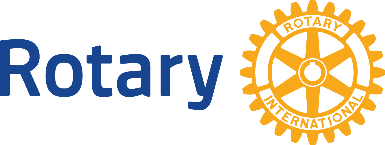 About Harrisburg Keystone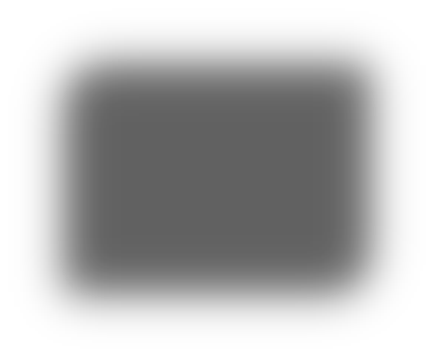 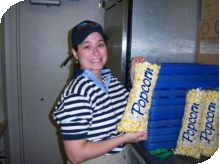 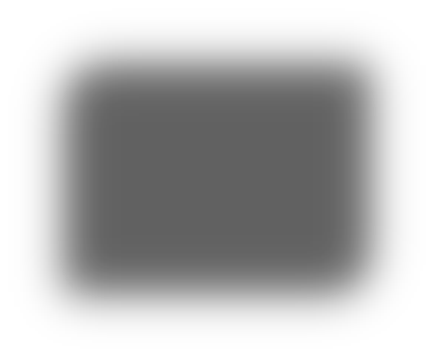 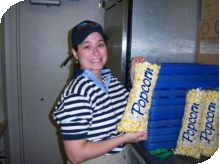 Rotary ClubThe Harrisburg Keystone Rotary Club was chartered on September 16,2005.The Harrisburg-Keystone club embodies the spirit of Rotary International in the 21st Century while observing the traditions of the organization’s rich and fruitful past.Our club started as a provisional club of the Harrisburg Rotary Club.We are considered a “happy hour” club, itself a new concept for Rotary but one that seems to fit well with today’s on-the-go lifestyles.We meet every Tuesday at the Appalachian Brewing Company in Harrisburg, PA and our members find it gives them a great opportunity to become involved while not intruding into their work or family time.Other areas that make the Harrisburg Keystone club progressive are our membership and club activities. We have a diverse membership and prioritize getting out in the community with hands-on service projects.We strive to use one meeting a month to participate at a volunteer project such as a local food bank, roadside cleanup, or assisting a variety of other organizations whose needs have been shared with us through our guestspeakers.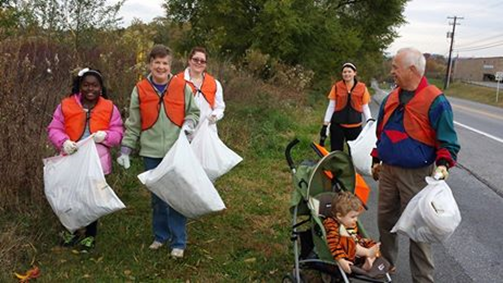 The Harrisburg-Keystone Rotary:A great place and time to meet An exciting program of speakers and volunteer opportunities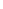 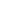 A wonderful way to make new friends and make our community a better and more rewarding home for all of usA chance to be a part of a world wide organization that truly makes a difference.We invite you to join us for one of our meetings!Whether you’re a visiting Rotarian looking for a worthwhile make-up meeting or you’re considering joining a service club and want to experience a Rotary clubfirst-hand, we look forward to seeing you at our next meeting.What do we do?Sing Christmas carols to people living in local nursing homesRe-package BULK food items into smaller, "user-friendly" portions at the Central PA FoodbankProvide free vision testing and eyewear to residents of Allison with the Vision Mission program.Raise funds in a variety of ways tosupport humanitarian projects – sponsoring a .5k fun run, making/selling popcorn,cotton candy, etc. at HersheyPark,Help with the Semi-Annual inventory sales of Dress For SuccessWhat do we do?Host Group Study Exchange TeamMembersClean up a stretch of highway in Harrisburg, South 19th Street, near the Green BeltBe a Team Leader for Group StudyExchangesPartner with the Guayquil South Rotary club in Ecuador to provide medical assistance to a neighborhood in south Guayquil.Our goal: To make the world a better place - One life at a time!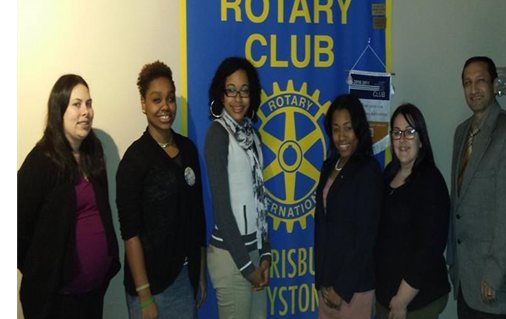 Updated February 2014The Object of RotaryThe Object of Rotary is to encourage and foster the ideal of service as a basis of worthy enterprise.Avenues of ServiceBased on the Object of Rotary, the Avenues of Service are Rotary’s philosophical cornerstone and the foundation on which club activity is based:Club Service Vocational Service Community Service International Service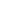 New Generations Service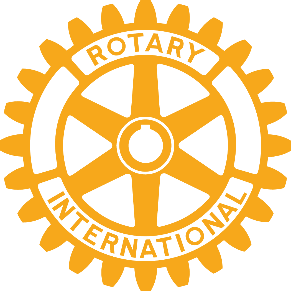 For more information, contact:Tom Banks, MembershipMegan Mines-Hall, MembershipAlicia Duke, Presidenthkr7390@gmail.comwww.hbgkeystonerotary.org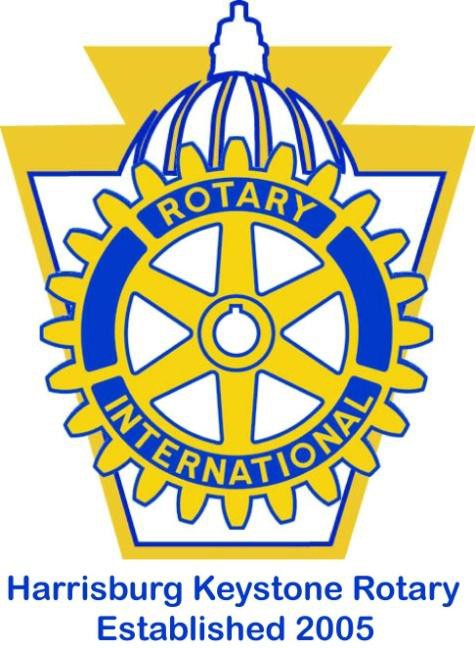 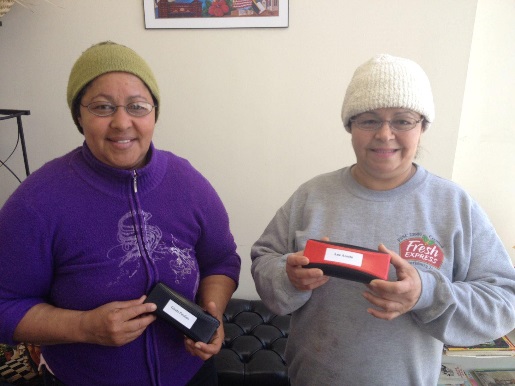 “Service Above Self”Join us for meetings:Every Tuesday5:30pm – 6:30pmAppalachian Brewing Company50 N. Cameron St, Harrisburg PA